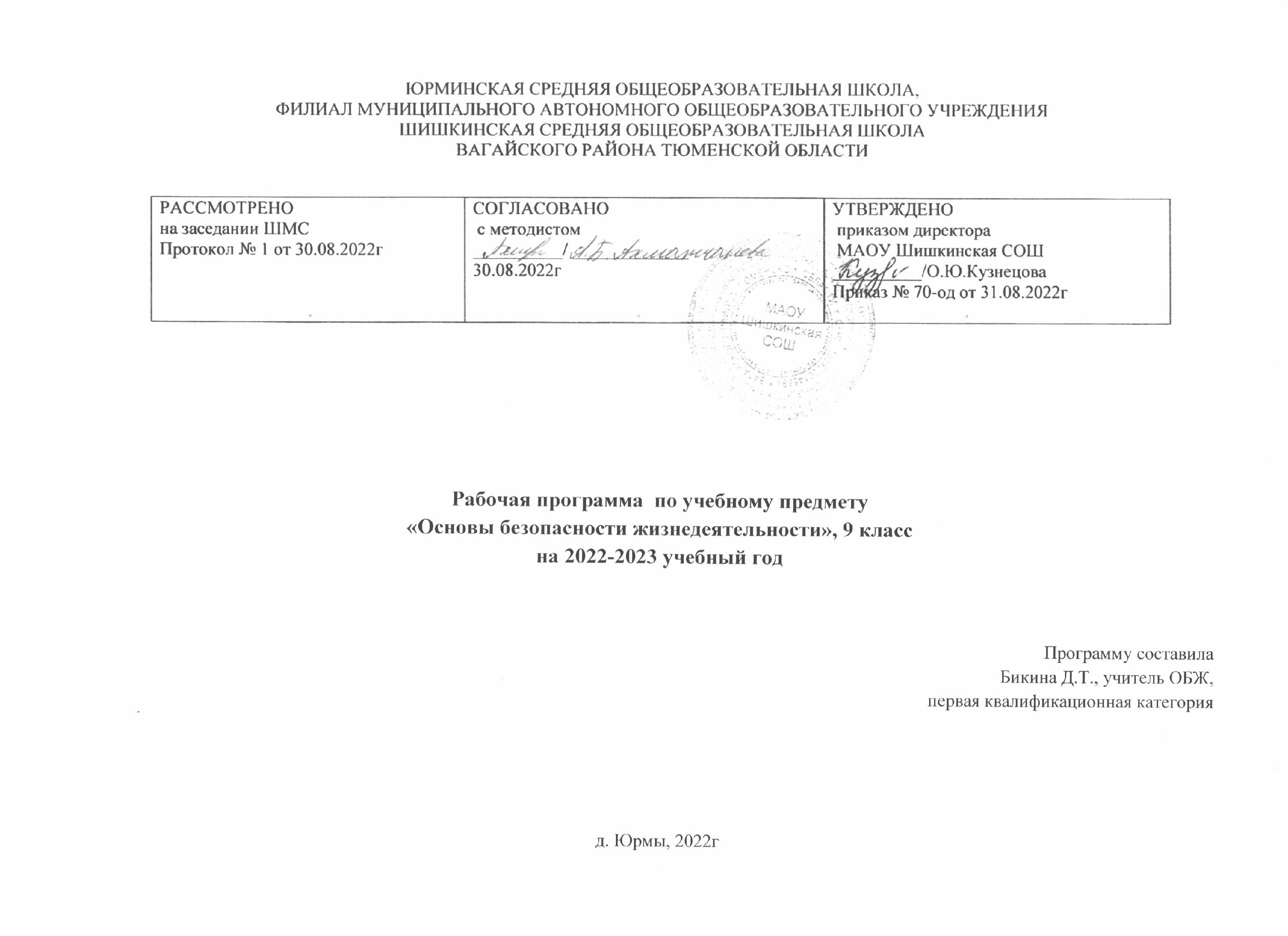 1.	Планируемые результаты освоения учебного предметаЛичностные результаты:воспитание российской гражданской идентичности: патриотизма, уважения к Отечеству, прошлое и настоящее многонационального народа России; осознание своей этнической принадлежности, знание истории, языка, культуры своего народа, своего края, основ культурного наследия народов России и человечества; усвоение гуманистических, демократических и традиционных ценностей многонационального российского общества; воспитание чувства ответственности и долга перед Родиной;формирование ответственного отношения к учению, готовности и способности обучающихся к саморазвитию и самообразованию на основе мотивации к обучению и познанию, осознанному выбору и построению дальнейшей индивидуальной траектории образования на базе ориентировки в мире профессий и профессиональных предпочтений с учетом устойчивых познавательных интересов, а также на основе формирования уважительного отношения к труду, развития опыта участия в социально значимом труде;формирование целостного мировоззрения, соответствующего современному уровню развития науки и общественной практики, учитывающего социальное, культурное, языковое, духовное многообразие современного мира;формирование осознанного, уважительного и доброжелательного отношения к другому человеку, его мнению, мировоззрению, культуре, языку, вере, гражданской позиции, к истории, культуре, религии, традициям, языкам, ценностям народов России и народов мира; готовности и способности вести диалог с другими людьми и достигать в нем взаимопонимания;освоение социальных норм, правил поведения, ролей и форм социальной жизни в группах и сообществах, включая взрослые и социальные сообщества; участие в школьном самоуправлении и общественной жизни в пределах возрастных компетенций с учетом региональных, этнокультурных, социальных и экономических особенностей;развитие морального сознания и компетентности в решении моральных проблем на основе личностного выбора, формирование нравственных чувств и нравственного поведения, осознанного и ответственного отношения к собственным поступкам;формирование коммуникативной компетентности в общении и сотрудничестве со сверстниками, детьми старшего и младшего возраста, взрослыми в процессе образовательной, общественно полезной, учебно-исследовательской, творческой и других видов деятельности;формирование ценности здорового и безопасного образа жизни; усвоение правил индивидуального и коллективного безопасного поведения в чрезвычайных ситуациях, угрожающих жизни и здоровью людей, правил поведения на транспорте и на дорогах;формирование основ экологической культуры, соответствующей современному уровню экологического мышления, развитие опыта экологически ориентированной рефлексивно-оценочной и практической деятельности в жизненных ситуациях;осознание значения семьи в жизни человека и общества, принятие ценности семейной жизни, уважительное и заботливое отношение к членам своей семьи;развитие эстетического сознания через освоение художественного наследия народов России и мира, творческой деятельности эстетического характера.Метапредметные результаты:умение самостоятельно определять цели своего обучения, ставить и формулировать для себя новые задачи в учебе и познавательной деятельности, развивать мотивы и интересы своей познавательной деятельности;умение самостоятельно планировать пути достижения целей, в том числе альтернативные, осознанно выбирать наиболее эффективные способы решения учебных и познавательных задач;умение соотносить свои действия с планируемыми результатами, осуществлять контроль своей деятельности в процессе достижения результата, определять способы действий в рамках предложенных условий и требований, корректировать свои действия в соответствии с изменяющейся ситуацией;умение оценивать правильность выполнения учебной задачи, собственные возможности ее решения;владение основами самоконтроля, самооценки, принятия решений и осуществления осознанного выбора в учебной и познавательной деятельности;умение определять понятия, создавать обобщения, устанавливать аналогии, классифицировать, самостоятельно выбирать основания и критерии для классификации, устанавливать причинно-следственные связи, строить логическое рассуждение, умозаключение (индуктивное, дедуктивное и по аналогии) и делать выводы;умение создавать, применять и преобразовывать знаки и символы, модели и схемы для решения учебных и познавательных задач;смысловое чтение;умение организовывать учебное сотрудничество и совместную деятельность с учителем и сверстниками; работать индивидуально и в группе: находить общее решение и разрешать конфликты на основе согласования позиций и учета интересов; формулировать, аргументировать и отстаивать свое мнение;умение осознанно использовать речевые средства в соответствии с задачей коммуникации для выражения своих чувств, мыслей и потребностей; планирования и регуляции своей деятельности; владение устной и письменной речью, монологической контекстной речью;формирование и развитие компетентности в области использования информационно-коммуникационных технологий (далее - ИКТ компетенции); развитие мотивации к овладению культурой активного пользования словарями и другими поисковыми системами;формирование и развитие экологического мышления, умение применять его в познавательной, коммуникативной, социальной практике и профессиональной ориентации.Предметные результаты:познавательной сфере:знания об опасных и чрезвычайных ситуациях; о влиянии их последствий на безопасность личности, общества и государства; о государственной системе обеспечения защиты населения от чрезвычайных ситуаций; об организации подготовки населения к действиям в условиях опасных и чрезвычайных ситуаций; о здоровом образе жизни; об оказании первой медицинской помощи при неотложных состояниях; о правах и обязанностях граждан в области безопасности жизнедеятельности.ценностно-ориентационной сфере:умения предвидеть возникновение опасных ситуаций по характерным признакам их появления, а также на основе анализа специальной информации, получаемой из различных источников;умения применять полученные теоретические знания на практике — принимать обоснованные решения и вырабатывать план действий в конкретной опасной ситуации с учетом реально складывающейся обстановки и индивидуальных возможностей;умения анализировать явления и события природного, техногенного и социального характера, выявлять причины их возникновения и возможные последствия, проектировать модели личного безопасного поведения.коммуникативной сфере:умения информировать о результатах своих наблюдений, участвовать в дискуссии, отстаивать свою точку зрения, находить компромиссное решение в различных ситуациях.эстетической сфере:умение оценивать с эстетической (художественной) точки зрения красоту окружающего мира; умение сохранять его.трудовой сфере:знания устройства и принципов действия бытовых приборов и других технических средств, используемых в повседневной жизни; локализация возможных опасных ситуаций, связанных с нарушением работы технических средств и правил их эксплуатации;умения оказывать первую медицинскую помощь.сфере физической культуры:формирование установки на здоровый образ жизни;развитие необходимых физических качеств: выносливости, силы, ловкости, гибкости, скоростных качеств, достаточных для того, чтобы выдерживать необходимые умственные и физические нагрузки; умение оказывать первую медицинскую помощь при занятиях физической культурой и спортом.Обучающийся научится:описывать опасные ситуации природного, техногенного, социального характера, наиболее вероятные для региона проживания;анализировать и характеризовать причины возникновения различных опасных ситуаций природного, техногенного, социального характера;классифицировать и описывать потенциально опасные бытовые ситуации и объекты экономики, расположенные в районе проживания;анализировать и характеризовать причины возникновения различных опасных ситуаций в повседневной жизни и их последствия, в том числе возможные причины и последствия пожаров, дорожно-транспортных происшествий (ДТП), загрязнения окружающей природной среды;выявлять и характеризовать роль и влияние человеческого фактора в возникновении опасных ситуаций, обосновывать необходимость повышения уровня культуры безопасности жизнедеятельности населения страны в современных условиях;формировать модель личного безопасного поведения по соблюдению правил пожарной безопасности в повседневной жизни; по поведению на дорогах в качестве пешехода, пассажира и водителя велосипеда, по минимизации отрицательного влияния на здоровье неблагоприятной окружающей среды;разрабатывать личный план по охране окружающей природной среды в местах проживания; план самостоятельной подготовки к активному отдыху на природе и обеспечению безопасности отдыха;негативно относиться к любым видам террористической и экстремистской деятельности;характеризовать терроризм и экстремизм как социальное явление, представляющее серьёзную угрозу личности, обществу и национальной безопасности России;воспитывать у себя личные убеждения и качества, которые способствуют формированию антитеррористического поведения и антиэкстремистского мышления;обосновывать значение культуры безопасности жизнедеятельности в противодействии идеологии терроризма и экстремизма;характеризовать основные меры уголовной ответственности за участие в террористической и экстремистской деятельности;моделировать последовательность своих действий при угрозе террористического акта.Обучающийся получит возможность научиться:прогнозировать возможность возникновения опасных и чрезвычайных ситуаций по их характерным признакам;проектировать план по повышению индивидуального уровня культуры безопасности жизнедеятельности для защищённости личных жизненно важных интересов от внешних и внутренних угроз.формировать индивидуальные основы правовой психологии для противостояния идеологии насилия;формировать личные убеждения, способствующие профилактике вовлечения в террористическую деятельность;формировать индивидуальные качества, способствующие противодействию экстремизму и терроризму.Содержание учебного курса, предметаРаздел I. Основы комплексной безопасности (23 часа).Тема 1. Национальная безопасность России в современном мире.Россия в мировом сообществе. Страны и организации в современном мире, с которыми Россия успешно сотрудничает. Значение для России сотрудничества со странами СНГ. Роль молодого поколения России в развитии нашей страны. Национальные интересы России в современном мире и их содержание. Степень влияния каждого человека на национальную безопасность России. Значение формирования общей культуры населения в области безопасности жизнедеятельности для обеспечения национальной безопасности России.Тема 2. Чрезвычайные ситуации мирного и военного времени и национальная безопасность России.Опасные и чрезвычайные ситуации, общие понятия и определения. Классификация чрезвычайных ситуаций, основные причины увеличения их числа. Масштабы и последствия чрезвычайных ситуаций для жизнедеятельности человека.Чрезвычайные ситуации природного характера, их причины и последствия.Чрезвычайные ситуации техногенного характера, их причины и последствия.Тема 4. Организационные основы по защите населения страны от чрезвычайных ситуаций мирного и военного времени.Единая государственная система предупреждения и ликвидации чрезвычайных ситуаций (РЧРС). Основные задачи, решаемые РЧРС по защите населения страны от чрезвычайных ситуаций природного и техногенного характера.Гражданская оборона как составная часть национальной безопасности обороноспособности страны. Основные факторы, определяющие развитие гражданской обороны в настоящее время.МЧС России – федеральный орган управления в области защиты населения и территорий от чрезвычайных ситуаций. Роль МЧС России в формировании культуры в области безопасности жизнедеятельности населения страны.Тема 5. Основные мероприятия, проводимые в Российской Федерации, по защите населения от чрезвычайных ситуаций мирного и военного времени.Мониторинг и прогнозирование чрезвычайных ситуаций. Основное предназначение проведения мониторинга и прогнозирования  чрезвычайных ситуаций.Инженерная защита населения и территорий от чрезвычайных ситуаций.Оповещение населения о чрезвычайных ситуациях. Централизованная система оповещения населения о чрезвычайных ситуациях, единая дежурно-диспетчерская служба на базе телефона 01. Создание локальных и автоматизированных систем оповещения.Эвакуация населения. Классификация мероприятий по эвакуации населения из зон чрезвычайных ситуаций. Экстренная эвакуация; рассредоточение персонала объектов экономики из категорированных городов. Заблаговременные мероприятия, проводимые человеком при подготовке к эвакуации. Аварийно-спасательные и другие неотложные работы в очагах поражения.Тема 6.организациооные основы противодействия терроризму и наркотизму в Российской Федерации Виды террористических акций, их цели и способы осуществления.Подразделение терроризма по видам в зависимости от целей, которые преследуют преступники. Международный терроризм и его основные особенности. Законодательная и нормативно-правовая база по организации борьбы с терроризмом. Основные органы федеральной исполнительной власти, непосредственно осуществляющие борьбу с терроризмом. Основные задачи гражданской обороны по защите населения от террористических актов.Система борьбы с терроризмом. Существующие в мировой практике формы борьбы с терроризмом. Организация информирования населения о террористической акции. Уголовная ответственность, предусмотренная за участие в террористической деятельности. Правила поведения при угрозе террористического акта.Государственная политика противодействия распространению наркомании. Основные меры, принимаемые в России для борьбы с наркоманией. Наказания, предусмотренные Уголовным кодексом РФ, за сбыт наркотических средств и за склонение к потреблению наркотических средств. Профилактика наркомании.Раздел II. Основы медицинских знаний и здорового образа жизни (11 часов).Тема 7.Основы здорового образа жизни.Здоровье человека как индивидуальная, так и общественная ценность. Определение, данное здоровью в Уставе Всемирной организации здравоохранения (ВОЗ). Основные факторы, оказывающие существенное влияние на здоровье человека. Взаимосвязь, существующая между духовной, физической и социальной составляющими здоровья человека.Здоровый образ жизни и его составляющие. Роль здорового образа жизни в формировании у человека общей культуры в области безопасности жизнедеятельности.Репродуктивное здоровье населения и национальная безопасность России.Тема 8. Факторы, разрушающие репродуктивное здоровье.Ранние половые связи и их последствия.Инфекции, передаваемые половым путем. Понятие о ВИЧ-инфекции и СПИДе.Тема 9. Правовые основы сохранения и укрепления репродуктивного здоровья.Брак и семья. Роль семьи в воспроизводстве населения страны. Основные функции семьи. Влияние культуры общения мужчины и женщины на создание благополучной семьи.Семья и здоровый образ жизни человека. Роль семьи в формировании здорового образа жизни.Основные положения Семейного кодекса РФ.Тема 10. Основы медицинских знаний и оказание первой медицинской помощи.Первая медицинская помощь при массовых поражениях.Первая медицинская помощь при передозировке психоактивных веществ.Тематическое планирование с определением основных видов учебной деятельностиТема / количествоНомерДатаИнформация оТема урокаПланируемый результат по разделуПланируемый результат по разделуПланируемый результат по разделуПланируемый результат по разделуПланируемый результат по разделуПланируемый результат по разделуПланируемый результат по разделучасовурокапроведениякорректировкеОсновы комплексной1Вводный инструктаж по ТБ и ПБ наУметь  формулировать  личные  понятия  оУметь  формулировать  личные  понятия  оУметь  формулировать  личные  понятия  оУметь  формулировать  личные  понятия  оУметь  формулировать  личные  понятия  оУметь  формулировать  личные  понятия  оУметь  формулировать  личные  понятия  оУметь  формулировать  личные  понятия  обезопасности (23 часа)уроках основы безопасностибезопасности;безопасности;анализироватьанализироватьанализироватьанализироватьпричиныпричиныжизнедеятельности. Россия в мировомвозникновениявозникновенияопасныхопасныхичрезвычайныхчрезвычайныхчрезвычайныхжизнедеятельности. Россия в мировомситуаций;обобщатьобобщатьисравниватьсравниватьпосообществе.ситуаций;обобщатьобобщатьисравниватьсравниватьпосообществе.следствияопасныхопасныхичрезвычайныхчрезвычайныхчрезвычайныхследствияопасныхопасныхичрезвычайныхчрезвычайныхчрезвычайныхситуаций; выявлять причинно-следственныеситуаций; выявлять причинно-следственныеситуаций; выявлять причинно-следственныеситуаций; выявлять причинно-следственныеситуаций; выявлять причинно-следственныеситуаций; выявлять причинно-следственныеситуаций; выявлять причинно-следственныеситуаций; выявлять причинно-следственные2Национальные интересы России вситуаций; выявлять причинно-следственныеситуаций; выявлять причинно-следственныеситуаций; выявлять причинно-следственныеситуаций; выявлять причинно-следственныеситуаций; выявлять причинно-следственныеситуаций; выявлять причинно-следственныеситуаций; выявлять причинно-следственныеситуаций; выявлять причинно-следственные2Национальные интересы России всвязи  опасных  ситуаций  и  их  влияниесвязи  опасных  ситуаций  и  их  влияниесвязи  опасных  ситуаций  и  их  влияниесвязи  опасных  ситуаций  и  их  влияниесвязи  опасных  ситуаций  и  их  влияниесвязи  опасных  ситуаций  и  их  влияниесвязи  опасных  ситуаций  и  их  влияниенасовременном мире.связи  опасных  ситуаций  и  их  влияниесвязи  опасных  ситуаций  и  их  влияниесвязи  опасных  ситуаций  и  их  влияниесвязи  опасных  ситуаций  и  их  влияниесвязи  опасных  ситуаций  и  их  влияниесвязи  опасных  ситуаций  и  их  влияниесвязи  опасных  ситуаций  и  их  влияниенасовременном мире.безопасность жизнедеятельности человека;безопасность жизнедеятельности человека;безопасность жизнедеятельности человека;безопасность жизнедеятельности человека;безопасность жизнедеятельности человека;безопасность жизнедеятельности человека;безопасность жизнедеятельности человека;безопасность жизнедеятельности человека;3Основные угрозы национальнымбезопасность жизнедеятельности человека;безопасность жизнедеятельности человека;безопасность жизнедеятельности человека;безопасность жизнедеятельности человека;безопасность жизнедеятельности человека;безопасность жизнедеятельности человека;безопасность жизнедеятельности человека;безопасность жизнедеятельности человека;3Основные угрозы национальныминтересам и безопасности России.4Влияние культур безопасностижизнедеятельности населения нанациональную безопасность.5Чрезвычайные ситуации и ихУметь описыватьУметь описыватьУметь описыватьопасныеопасныеопасныеситуацииситуацииклассификация.Уметь описыватьУметь описыватьУметь описыватьопасныеопасныеопасныеситуацииситуацииклассификация.природного,природного,техногенного,техногенного,техногенного,6ЧС природного характера и ихприродного,природного,техногенного,техногенного,техногенного,6ЧС природного характера и ихсоциального характера,социального характера,социального характера,наиболее вероятныенаиболее вероятныенаиболее вероятныенаиболее вероятныенаиболее вероятныепоследствия.социального характера,социального характера,социального характера,наиболее вероятныенаиболее вероятныенаиболее вероятныенаиболее вероятныенаиболее вероятныепоследствия.для региона проживания;для региона проживания;для региона проживания;для региона проживания;7ЧС техногенного характера и их причины.для региона проживания;для региона проживания;для региона проживания;для региона проживания;7ЧС техногенного характера и их причины.анализироватьанализироватьи  характеризоватьи  характеризоватьи  характеризоватьи  характеризоватьпричиныпричины8Угроза военной безопасности России.анализироватьанализироватьи  характеризоватьи  характеризоватьи  характеризоватьи  характеризоватьпричиныпричины8Угроза военной безопасности России.возникновениявозникновенияразличныхразличныхразличныхразличныхопасныхопасных9Повторный инструктаж по ТБ и ПБ наситуацийприродного,природного,природного,техногенного,техногенного,техногенного,уроках безопасности жизнедеятельности.социального характера.социального характера.социального характера.Единая государственная системапредупреждения и ликвидации ЧС.10ГО как составная часть национальнойбезопасности и обороноспособностистран.11МЧС России - федеральный органУметьпрогнозироватьпрогнозироватьпрогнозироватьвозможностьвозможностьвозможностьуправления в области защиты населения ивозникновениявозникновенияопасныхопасныхичрезвычайныхчрезвычайныхчрезвычайныхтерриторий от ЧС.ситуаций по их характерным признакам;ситуаций по их характерным признакам;ситуаций по их характерным признакам;ситуаций по их характерным признакам;ситуаций по их характерным признакам;ситуаций по их характерным признакам;ситуаций по их характерным признакам;12Мониторинг и прогнозирование ЧС.13Инженерная защита населения иклассифицировать и описыватьтерриторий от ЧС.потенциально опасные бытовые ситуации и14Оповещение и эвакуация населения приобъекты экономики, расположенные вЧС.районе проживания;15Аварийно-спасательные и другиеУметь характеризовать терроризм инеотложные работы в очагах поражения.экстремизм как социальное явление,16Международный терроризм - угрозапредставляющее серьёзную угрозунациональной безопасности России. Видыличности, обществу и национальнойтеррористической деятельности ибезопасности России;террористических актов, их цели ивоспитывать у себя личные убеждения испособы осуществления.качества, которые способствуютформированию антитеррористического17Повторный инструктаж по ТБ и ПБ наформированию антитеррористическогоуроках безопасности жизнедеятельности.поведения и антиэкстремистскогоОсновные нормативно-правовые акты помышления;противодействию терроризму иобосновывать значение культурыэкстремизму.безопасности жизнедеятельности впротиводействии идеологии терроризма и18Общегосударственное противодействиепротиводействии идеологии терроризма итерроризму.экстремизма;характеризовать основные меры уголовной19Нормативно-правовая базахарактеризовать основные меры уголовной19Нормативно-правовая базаответственности за участие впротиводействия экстремизму.ответственности за участие впротиводействия экстремизму.террористической и экстремистской20Организационные основытеррористической и экстремистской20Организационные основыдеятельности;противодействия терроризму.деятельности;противодействия терроризму.моделировать последовательность своих21Организационные основымоделировать последовательность своих21Организационные основыдействий при угрозе террористическогопротиводействия наркотизму.действий при угрозе террористическогопротиводействия наркотизму.акта.22Правила поведения при угрозеакта.22Правила поведения при угрозетеррористического акта.23Профилактика наркозависимости.Основы медицинских24Здоровье человека как индивидуальная,Знать о здоровом образе жизни;знаний и здоровоготак и общественная ценность.об  оказании  первой  медицинской  помощиобраза жизни (11при неотложных состояниях;часов)о правах и обязанностях граждан в области25Здоровый образ жизни и егобезопасности жизнедеятельности.составляющие.26Репродуктивное здоровье населения инациональна безопасность России.27Повторный инструктаж по ТБ и ПБ науроках безопасности жизнедеятельности.Ранние половые связи и их последствия.28Инфекции, передаваемые половым путем.29Понятие о ВИЧ-инфекции и СПИДе.30Брак и семья.31Семья и здоровый образ жизни человека.32Основы семейного права в РФ.33Первая помощь при массовыхпоражениях.34Первая помощь при передозировкепсихоактивных веществ.